Projekti 	- Project / CourseStandardiloimiStandard warp4Sidos     	- Weave structurePlain weave, basket weave, rib weave, twill, patterned two-weft systemsPalttina, 2- ja 4-langan panama, ripsi, toimikkaat, kahden kudejärjestelmän kuviolliset mallitLoimen pituus 	- Warp length10 m (8/2022)Loimen tiheys          	- Warp density3 lankaa / ends / cmLoimen lankaluku	 - Yarn count120 + 2 lankaa / endsKaiteen/Pirran numero	 - Reed30:1Loimilangan materiaali	 - Warp material18-säikeinen kalalanka (”Liina”)tex 30 x 18, Shade: Beige100 % Cotton twineKuteen tiheys	 - Weft densitykudetta / picks / cmKaideleveys	 - Width in reed40 cm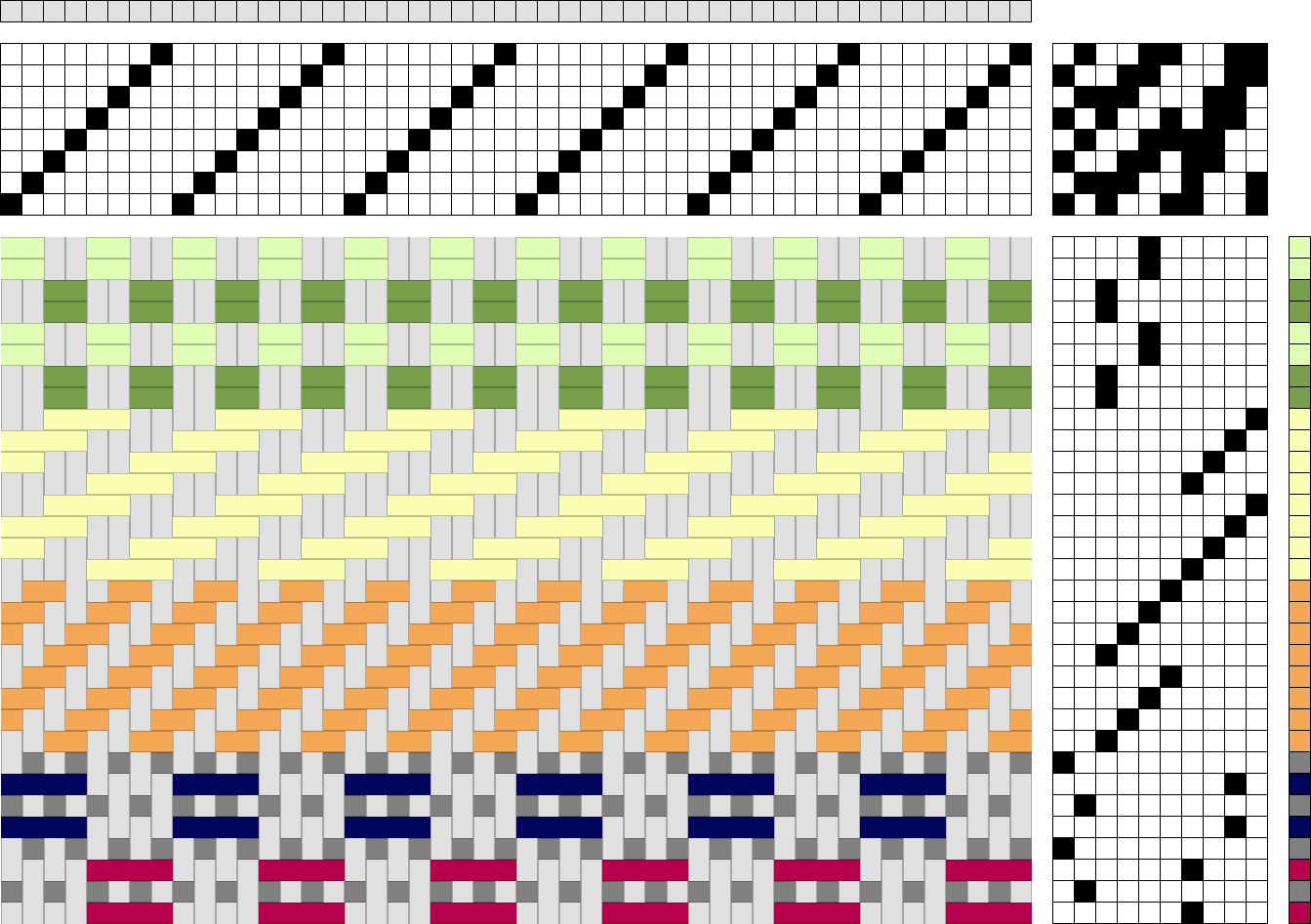 Loimen metrihinta | Price per meter: 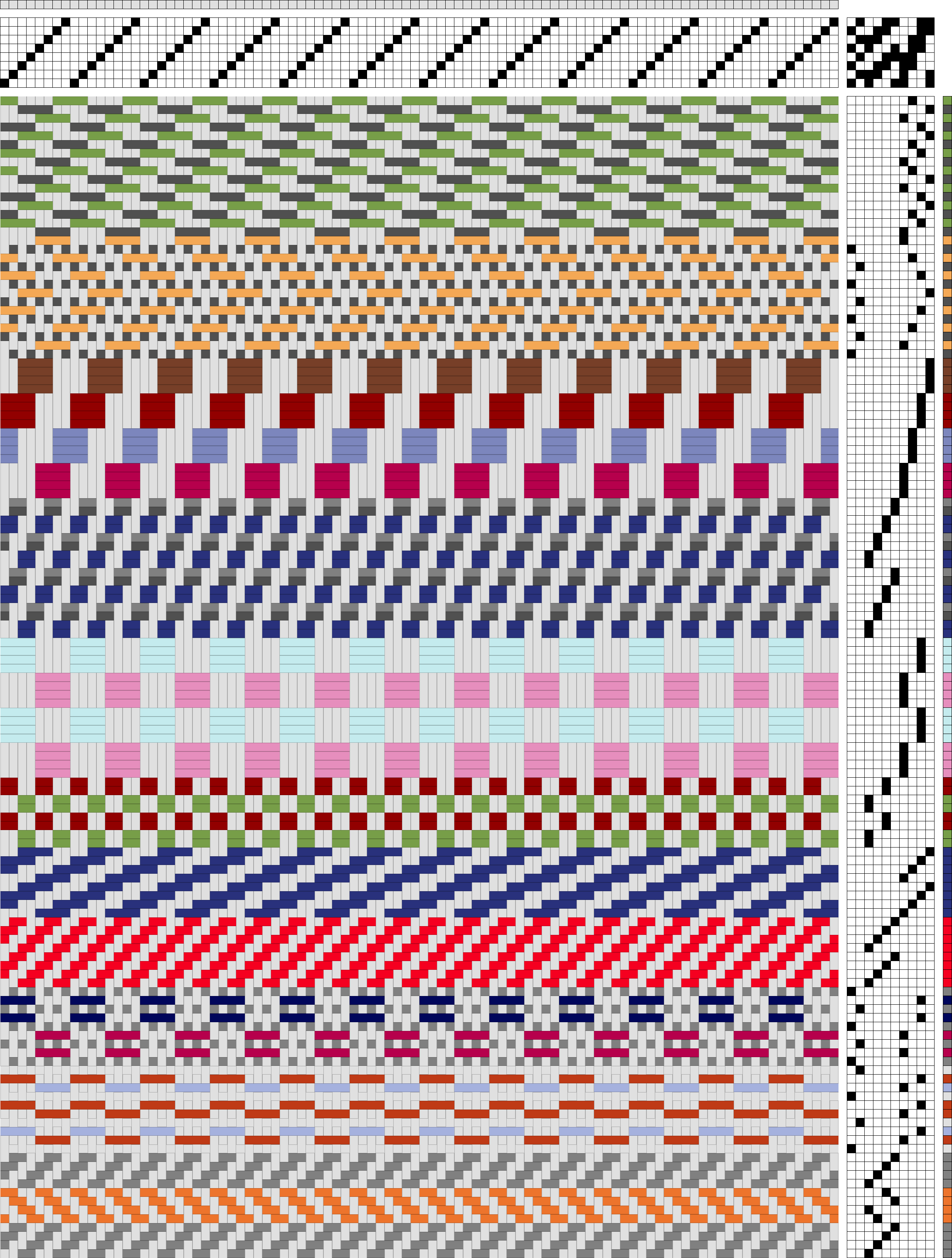 Loimen metrihinta | Price per meter: Loimen metrihinta | Price per meter: 